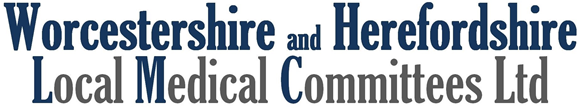 APPEALS AGAINST DEPARTMENT OF WORK AND PENSIONS (DWP) DECISIONS, INCLUDING PIP (PERSONAL INDEPENDENT PAYMENTS)STANDARD LETTERSThere are becoming increasingly common.  This work falls outside GP contracted work, can be very time consuming and patients often book appointments to discuss this. Patients appealing against DWP decisions are asked to respond stating what evidence in the original decision they disagree with.  They are also advised to provide medical evidence to support their comments.  A generic policy, together with, a standard letter have been produced to help practices to process these requests.  In addition, a poster to advertise this to patients is also available to download on the LMC website.Ensure your practice has a clear policy on appeals and make sure everyone in the practice team adheres to this policy.Use the standard letter in this below to make sure patients are fully aware of the practice’s policy.<<Practice Letterhead>>#GENERIC PRACTICE POLICY ON ‘DWP APPEALS’<<Practice Name>>Policy on requests for assistance with DWP appealsThe practice, whilst wishing to support patients with social and financial problems, has a primary duty to provide services for patients who are ill (with conditions from which recovery is generally expected), terminally ill or suffering with chronic disease (GMS Contract Regulations 2015 Part 5 Section 17(4)).  Writing letters to support appeals for the purpose of DWP benefits falls outside contract regulations and is therefore chargeable work.  Recognising that this cohort of patients may have significant financial difficulties, the practice is able to offer two levels of support for DWP appeals:Provide the patient with a summary of their medical record including key diagnosis and current medications as previously recorded and read coded.  There is no charge/a minimal charge for printing costs for this level of support.Provide a specific letter to patients, commenting on the grounds on which the patient is appealing the DWP decision.  There is a charge of £XX for this service.  The patient will need to provide a copy to the practice of both the grounds on which the original DWP decision was made and the basis of their appeal.Patients should be advised not to book a GP appointment for the purpose of DWP appeals.  Any patient seeking assistance with paperwork for a DWP appeal should be asked to confirm to the practice in writing that they request support for their DWP appeal and to identify the level of support they require (See standard DWP Appeal Request Letter).  Should the patient request a summary of their medical records, a practice receptionist/ administrator will print this out from the clinical records and provide it to the patient within XX working days.  Should the patient request a specific letter commenting on the appeal, the letter will be passed to their usual GP and be made available for collection within XX days.GENERIC DWP APPEALS REQUEST LETTERDate: Dear Dr <<Surname>>,Patient Name:  ___________________________________DOB:  __________________________________________I am appealing a decision by DWP and request medical information to support my appeal.Could you please supply:A basic summary of my medical record to include all coded significant diagnosis as held within the system and my current medications. I understand that this will be provided free of charge.A letter commenting on my grounds for appeal. I enclose a copy of the original DWP decision and my appeal letter. I understand of charge of £XX will be payable by myself on receipt of this letter.Yours sincerely,_______________________			_______________________ Patient signature					Print name